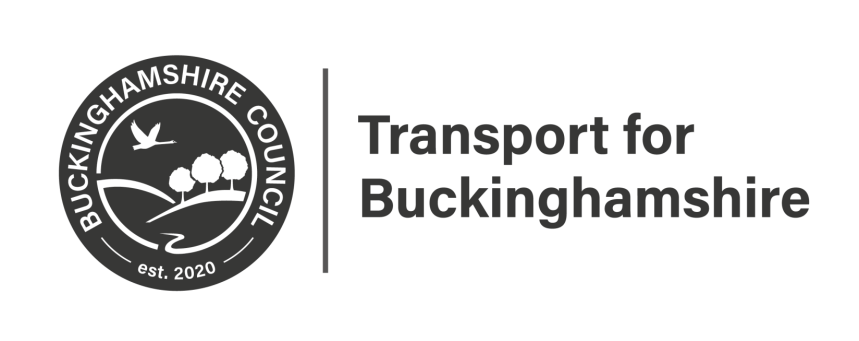 Statutory Consultation A413 Amersham Road Movement Bans This may affect you.Please scan for further information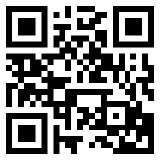 Closing date 26th October 2021Please provide feedback at: https://yourvoicebucks.citizenspace.com/01296 382416